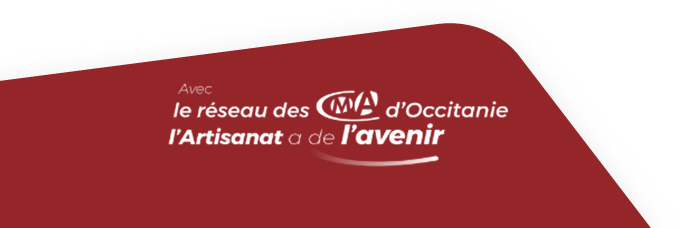 IDENTIFICATIONCAP Carreleur MosaïsteOBJECTIFSÀ l’issue de la formation, le stagiaire ou l’apprenant est en capacité de :Réaliser le revêtement des sols et des murs à l'intérieur (cuisines, salles de bains...) et à l'extérieur (façades, terrasses...). Préparer (découpe des carreaux) et poser du carrelageRéaliser de travaux de maçonnerie pour la préparation du support Public  Accessible à tous à partir de 16 ans ( 15 ans sous conditions)  PrérequisNiveau 3ème validé / Connaissances de base en mathématiques et en français.Modalité d ’admission et Délais d’accèsPour tous : Formation en présentiel et en distancielRéunion d’information collective, test de positionnement et/ou entretien individuel.En apprentissage : signature d’un contrat d’apprentissage et intégration tout au long de l’année  Délais d’accès : sous 5 jours Hors apprentissage : de 1 à 4 mois selon le financementDuréeDe 420 h à 1 260 hTarifPrise en charge complete pour un contrat d’apprentissagePrise en charge partielle ou totale pour tout autre dispositif selon la situation du candidat : 14 € / heure ( Proposition d’un parcours Personnalisé)  ContenuDomaine Professionnel :Etude et préparation d'une interventionCompléter et transmettre des documents, Décoder un dossier technique, Choisir les matériels et les outillages, Déterminer les besoins en matériauxRéalisation et contrôle d’un ouvrage courantOrganiser son intervention, Sécuriser son intervention, Préparer les supports, Implanter et répartir, Réaliser des systèmes de protection à l’eau, Réaliser des chapes ou des formes, Construire des éléments modulaires et en panneaux à carreler, Poser des revêtements collés, Poser des revêtements scellés, Gérer ses besoins en matériaux et en matériels en cours de travaux, Contrôler la nature et la conformité des supports, Contrôler le travail réalisé en cours d’exécution et en fin de travauxRéalisation de travaux spécifiquesÉchanger et rendre compte oralement ou par écrit, Poser des revêtements sur plots, Poser des éléments et des accessoires, Poser des sous-couches isolantes, Réaliser des systèmes d’étanchéitéDomaine Enseignement Général FrançaisHistoire géographie /Enseignement Civique et Moral Langues étrangères Mathématiques /Sciences physique Education physique et sportive Prévention Sécurité EnvironnementLangue vivante 2 (Bloc facultatif)Arts appliqués et cultures artistiques (Bloc facultatif)Mobilité (Bloc facultatif)Moyens pédagogiquesMoyens matériels : un atelier maçonnerie, plâtre et carrelage, salle de cours, laboratoire de langue, salle informatique, tableau interactif, centre de ressources, laboratoire de fabrication. Moyens pédagogiques : équipe de formateurs pluridisciplinaires, délivrance d’un livret d’apprentissage, suivi de la formation avec accès internet sur Net YPAREO et MOODLE pour les maîtres d’apprentissage et les familles/tuteur, visite d’entreprise, rencontre parents / formateurs : 1 fois par an.Évaluation  Contrôle en Cours de Formation (CCF) ou examen ponctuel en fonction des publicsQualification et CertificateurCertificat d’Aptitude Professionnelle Diplôme de NIVEAU III. Code RNCP 35380 du 15/03/2021 Certificateur Ministère Education Nationale et de la Jeunesse https://www.francecompetences.fr/recherche/rncp/35380/ Attestation de compétences Remise en fin de formation.Poursuite de parcours  CAP Maçon / CAP Métiers du Plâtre et de l’IsolationBrevet Professionnel « Maçon »Pack « créateur » pour création d’entrepriseLieu  Centre de Formation aux Métiers de l’Ariège, 2 Rue jean moulin, 09000 Foix.AccessibilitéLe Centre de Formation aux Métiers accueille les personnes en situation de handicap.Référent Handicap – Patrick ATTARD – 05 34 09 88 14 – p.attard@cma-ariege.frContact  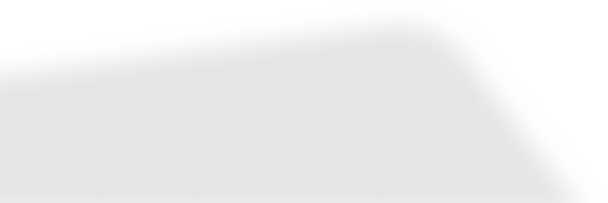 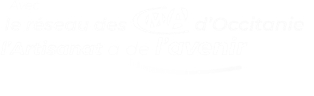 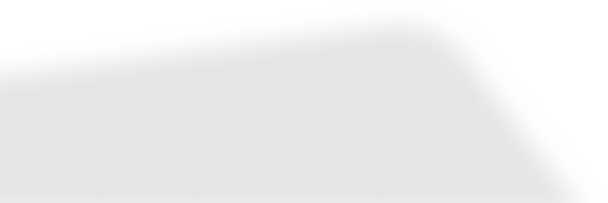 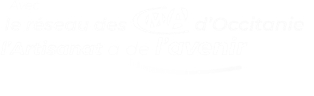 Apprentissage : Sylvie Tessier, Conseillère CAD, 05 34 09 88 00, s.tessier@cma-ariege.frReconversion Adultes : Elodie GOMEZ 05 34 09 88 06 e.gomez@cm-ariege.fr 